8th Grade Physical Science Syllabus COURSE OBJECTIVES:  Students will: 1) explore the importance of curiosity, honesty, openness, and skepticism in science; 2) use standard safety practices;  3) analyze data and follow scientific explanations; 4) use tools and instruments for observing, measuring, and manipulating equipment and materials in    scientific activities; 5) use the ideas of system, model, change, and scale in exploring scientific and technological matters; 6) communicate scientific ideas and activities clearly;   7) question scientific claims and arguments effectively; and8) see the connections between science and other disciplines. Our science program is designed to address the following 8th grade Georgia Standards of Excellence:S8P1. Obtain, evaluate, and communicate information about the structure and properties of matter. S8P2. Obtain, evaluate, and communicate information about the law of conservation of energy to develop arguments that energy can transform from one form to another within a system.S8P3. Obtain, evaluate, and communicate information about cause and effect relationships between force, mass, and the motion of objects.S8P4. Obtain, evaluate, and communicate information to support the claim that electromagnetic (light) waves behave differently than mechanical (sound) waves. S8P5. Obtain, evaluate, and communicate information about gravity, electricity, and magnetism as major forces acting in nature. For more details, visit - https://www.georgiastandards.org/Georgia-Standards/Documents/Science-Eighth-Grade-Georgia-Standards.pdfStudent Responsibilities: 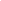 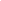 Each student will show respect to all teaching staff and fellow students. Each student will be seated with all materials, ready to begin, when the bell rings. 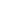 Each student will follow all school rules. Each student will write EQs, homework assignments, and upcoming due dates in the agenda.Materials Needed: Students must bring the following materials to class each day:Notebook Paper     		∙    Pencils and Pens (black or dark blue)Highlighter			∙    Colored PencilsNotebook				∙    Student AgendaScience Workbook		∙    Dry Erase Marker	*Science Explorer Textbook: will be available in class.  Students may access the book online.  Go to www.phschool.com/science/	Success Net login:  BMSWolves    password:  Science8Choose interactive textbooks under student resources. Login as a returning user.  Next, select student edition on the left side.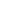 schoolog